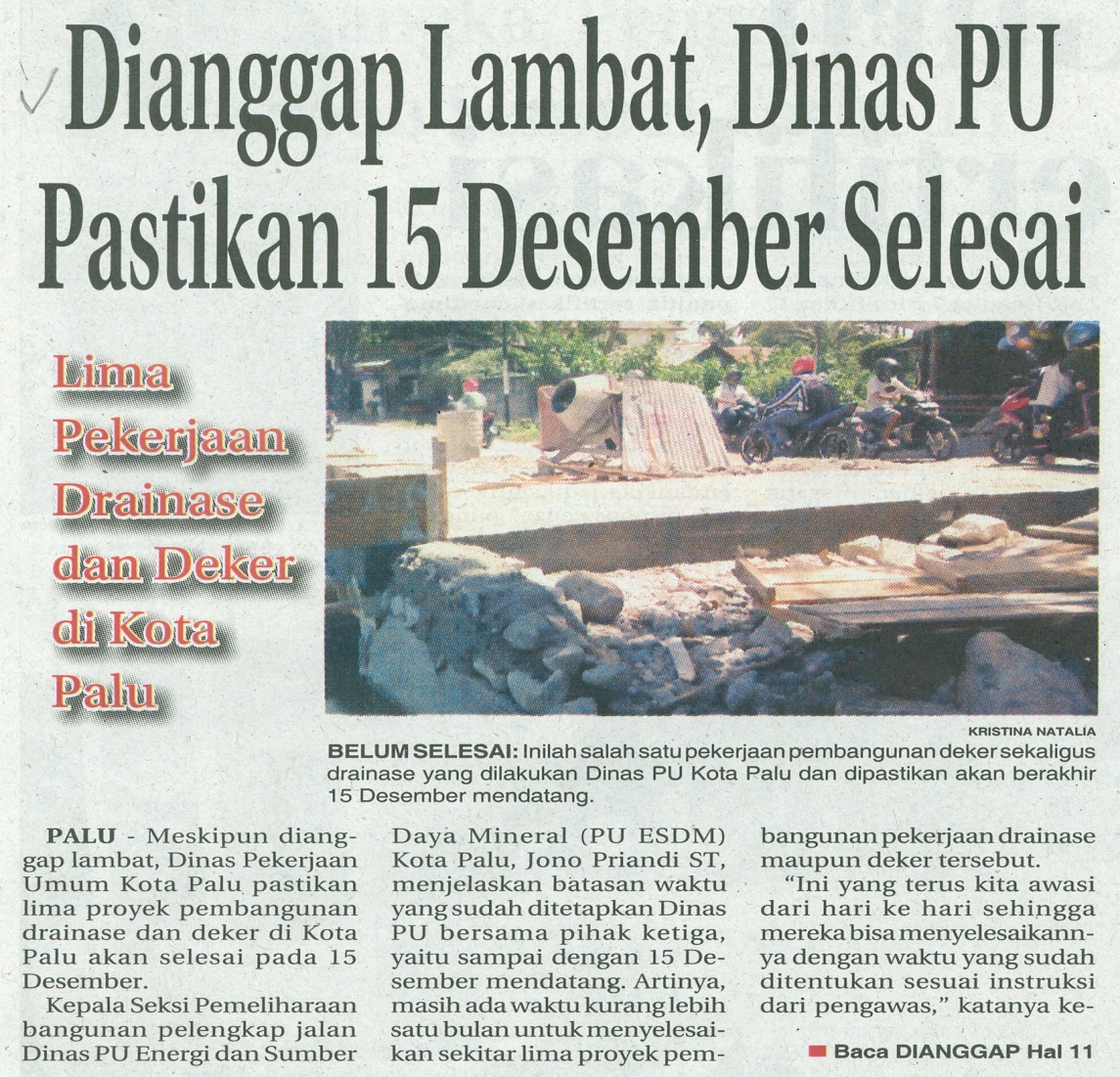 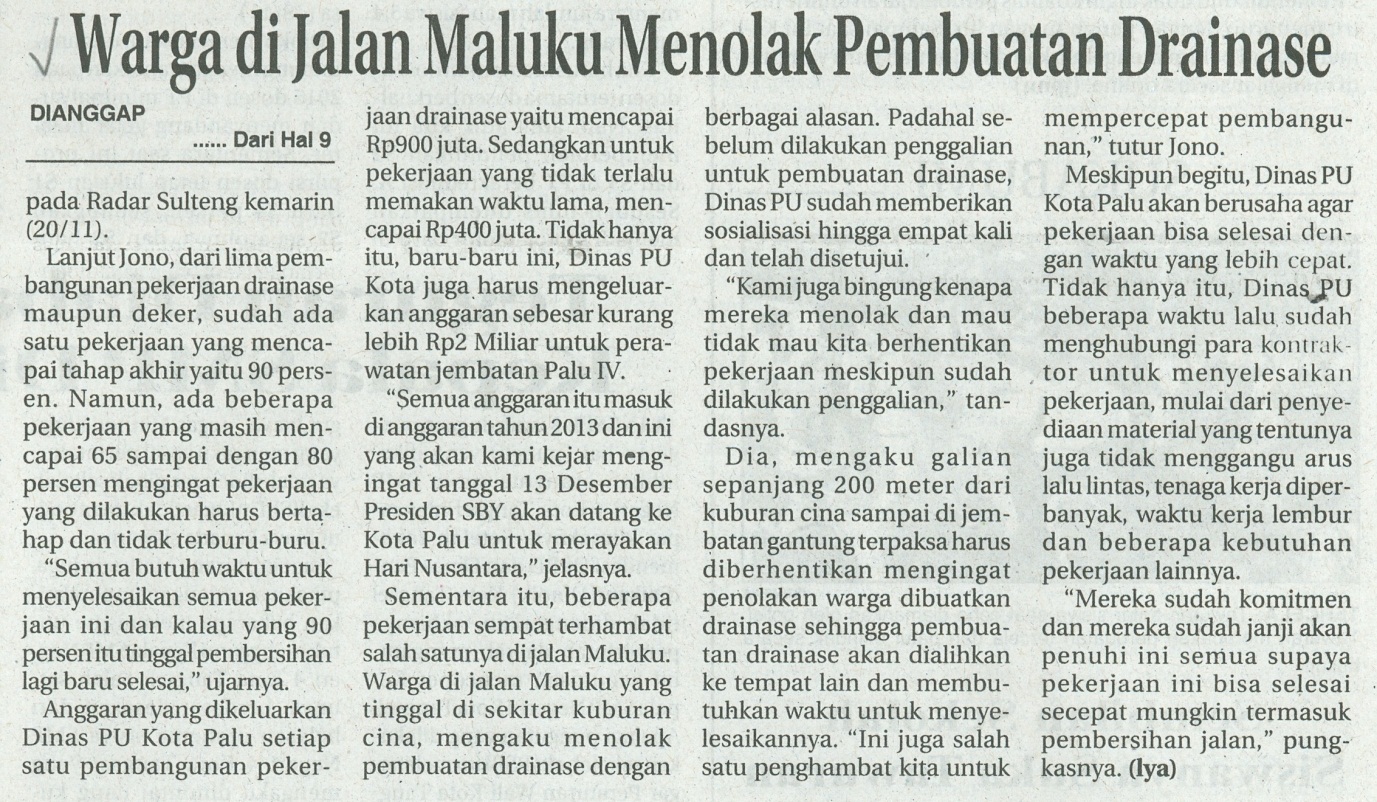 Harian    	:Radar SultengKasubaudSulteng IHari, tanggal:Kamis,21 November 2013KasubaudSulteng IKeterangan:Hal 9 Kolom 1-4, Hal 11 Kolom 10-14KasubaudSulteng IEntitas:Kota PaluKasubaudSulteng I